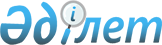 2018 жылға мектепке дейінгі тәрбие мен оқытуға мемлекеттік білім беру тапсырысын, ата-ана төлемақысының мөлшерін бекіту туралы
					
			Мерзімі біткен
			
			
		
					Қызылорда облысы Сырдария ауданы әкімдігінің 2018 жылғы 12 ақпандағы № 53 қаулысы. Қызылорда облысының Әділет департаментінде 2018 жылғы 20 ақпанда № 6172 болып тіркелді. Қолданылу мерзімінің аяқталуына байланысты тоқтатылды
      "Қазақстан Республикасындағы жергілікті мемлекеттік басқару және өзін-өзі басқару туралы" Қазақстан Республикасының 2001 жылғы 23 қаңтардағы Заңына және "Білім туралы" Қазақстан Республикасының 2007 жылғы 27 шілдедегі Заңына сәйкес Сырдария ауданының әкімдігі ҚАУЛЫ ЕТЕДІ: 
      1. Осы қаулының қосымшасына сәйкес Сырдария ауданы бойынша 2018 жылға мектепке дейінгі тәрбие мен оқытуға мемлекеттік білім беру тапсырысы, ата-ана төлемақысының мөлшері бекітілсін.
      2. "Сырдария аудандық білім бөлімі" коммуналдық мемлекеттік мекемесінің басшысы заңнамада белгіленген тәртіппен осы қаулыдан туындайтын шараларды қабылдасын.
      3. Осы қаулының орындалуын бақылау жетекшілік ететін Сырдария ауданы әкімінің орынбасарына жүктелсін.
      4. Осы қаулы алғашқы ресми жарияланған күнінен бастап қолданысқа енгізіледі.  Сырдария ауданы бойынша 2018 жылға мектепке дейінгі тәрбие мен оқытуға мемлекеттік білім беру тапсырысын, төлемақысының мөлшері
					© 2012. Қазақстан Республикасы Әділет министрлігінің «Қазақстан Республикасының Заңнама және құқықтық ақпарат институты» ШЖҚ РМК
				
      Аудан әкімі

Ғ. Қазантаев
Сырдария ауданы әкімдігінің 2018 жылғы "12" ақпандағы №53 қаулысына қосымша 
№
Мек­теп­ке дей­ін­гі тәр­бие және оқы­ту ұй­ым­дар

ының әкім­ші­лік аумақ­тық ор­на­ла­суы
Мек­теп­ке дей­ін­гі тәр­бие және оқы­ту ұй­ым­да­ры­ның тәр­би­е­ле­ну­ші­лер са­ны
Мек­теп­ке дей­ін­гі тәр­бие және оқы­ту ұй­ым­да­ры­ның тәр­би­е­ле­ну­ші­лер са­ны
Мек­теп­ке дей­ін­гі тәр­бие және оқы­ту ұй­ым­да­ры­ның тәр­би­е­ле­ну­ші­лер са­ны
Мек­теп­ке дей­ін­гі тәр­бие және оқы­ту ұй­ым­да­ры­ның тәр­би­е­ле­ну­ші­лер са­ны
Мек­теп­ке дей­ін­гі тәр­бие және оқы­ту ұй­ым­да­ры­ның тәр­би­е­ле­ну­ші­лер са­ны
Мек­теп­ке дей­ін­гі ұй­ым­дар­да­ғы бір ай­да­ғы тө­ле­ма­қы мөл­ше­рі (тең­ге) 
Мек­теп­ке дей­ін­гі ұй­ым­дар­да­ғы бір ай­да­ғы тө­ле­ма­қы мөл­ше­рі (тең­ге) 
Мек­теп­ке дей­ін­гі ұй­ым­дар­да­ғы бір ай­да­ғы тө­ле­ма­қы мөл­ше­рі (тең­ге) 
Мек­теп­ке дей­ін­гі ұй­ым­дар­да­ғы бір ай­да­ғы тө­ле­ма­қы мөл­ше­рі (тең­ге) 
Мек­теп­ке дей­ін­гі ұй­ым­дар­да­ғы бір ай­да­ғы тө­ле­ма­қы мөл­ше­рі (тең­ге) 
Мек­теп­ке дей­ін­гі тәр­бие және оқы­ту ұй­ым­дар

ының әкім­ші­лік аумақ­тық ор­на­ла­суы
Ба­ла бақ­ша
Мек­теп жа­нын

да­ғы то­лық күн­дік ша­ғын-ор­та­лық­тар
Мек­теп жа­нын

да­ғы жар­ты күн­дік ша­ғын- ор­та­лық­тар
Дер­бес то­лық күн­дік ша­ғын-ор­та­лық

тар
Дер­бес жар­ты күн­дік ша­ғын- ор­та­лық­тар
Бала бақша
Мек­теп жа­нын­да­ғы то­лық күн­дік ша­ғын-ор­та­лық­тар
Мек­теп жа­нын­да­ғы жар­ты күн­дік ша­ғын-ор­та­лық­тар
Дер­бес то­лық күн­дік ша­ғын-ор­та­лық

тар
Дер­бес жар­ты күн­дік ша­ғын-ор­та­лық­тар
1
Сырдария ауданы
480
275
0
0
0
24240
18371
0
0
0